Biggin C of E Primary SchoolNewsletter 7 for Autumn Term Two (5/11/18 – 21/12/18)Published Monday 17th December 2018Thank you for all your support for your children’s learning this term. We have had the most amazing time in school and the children will be breaking up for the Christmas holidays on Friday knowing they have worked hard and achieved lots.Last Monday after school 19 of our Key Stage 2 children went to QEGS to play table tennis. This was an amazing turnout and once again I was impressed by the children’s good-natured competitiveness and willingness to try a new sport. They played friendly matches with each other as well as children from other local primary schools and were a credit to Biggin.In Wednesday our lovely Year 5 and 6 children gave presentations to the rest of school reflecting their learning at the recent RE conference at Hartington. Their work covered Christian, Muslim and Hindu faiths and were beautifully made. The children presented their information so confidently and we’re hoping to do more whole school events like this as opportunities arise. Well done Years 5 & 6!Thank you to everyone who supported the Carol Service at Church on Sunday. The children sang beautifully, despite the shivering! Erynn and Jack made us really proud with their clear readings.Now we’ve a super-full week of learning and Christmas fun. By the time you read this newsletter we will have completed our dress rehearsal for preschool, ready for Tuesday’s performance of ‘The Night Before Christmas’. The performance starts at 6pm in the Village Hall. As well as the concert there will be stalls and a fantastic raffle as usual.On Wednesday the children will be enjoying their Christmas dinner and on Thursday our annual trip to the pantomime, ‘Dick Whittington’ at Buxton Opera House. A massive ‘Thank You’ to Mrs Woodroffe for organising all of the details.Finally on Friday we will have our own service in Church, starting at 9.00am. The children will be singing carols, and reading poems and their own writing telling the Christmas story. Please join us if you can. In the afternoon we’ll finish the term with a bit of a party and hoping F.C. might pay us a visit. Everything crossed!School will reopen on Monday, 7th January, 2019.Once again, thank you for all your support. I hope you and your families enjoy a very Happy Christmas and a peaceful and prosperous New Year.Reminders for this week: 10th – 16th December Monday	After-school STEM club Tuesday		Christmas concert in the village hall: -15:30 – 16:00 helpers to set up the kitchen etc17:45 pupils to arrive by this time 18:00 startHelpers to man refreshmentsHelpers to help clear away pleaseWednesday	Christmas lunch	Thursday	Pantomime at Buxton Opera House – please remember, you are responsible for your 	child’s safety, welfare and behaviour! Staff are looking after unaccompanied       children but they will, of course, be on hand to help you should you need IT.Friday	09:00 Nativity in church – all welcome and to stay for coffee & mince pies afterwards	School party day – party outfits to be worn all day!	Break up for the Christmas holidayReturn to school Monday 7th January 2019 Congratulations! to Miss Nicholls on winning Saturday’s Bonus Ball draw on 15th December with number 19.While you are sorting out cupboards, please remember that Pre-school can make good use of anything in good, clean and safe condition, in particular: - small world farm animals (toys and set-up), playdoh, dressing up items, role play items (tea-sets, first aid kits etc) & good quality, age appropriate books.While you are Christmas shopping online, please use easyfundraising to help raise money for Biggin CE Primary School, use this shortcut/link:   https://www.easyfundraising.org.uk/invite/3DFJ49/392CEE/  There’s no catch or hidden charges and Biggin CE Primary School will be really grateful for your donations.  Inclement weather - if you think school may be closed, it is your responsibility to telephone 01298 84279 or 84642 and find out. The decision will have been made by 08:15am. If the decision is to close the school, High Peak Radio on 106.4, 103.3, and 106.6 FM and Ashbourne Radio on 96.7 FM and 101.8 FM will be informed and we will send you a text message but: – if your details are not up to date, you obviously won’t get the message it is dependent on signal it is not a reliable way for you to contact us and … please reply (a simple OK is sufficient)Also - please remember: – ‘if in doubt, don’t set out’do not leave a child at school unless a member of the teaching staff has arrived and they are staying!wellies, hats, gloves and scarves needed in school by all children at all timesHigh Peak Radio 106.4, 103.3, and 106.6 FM / Ashbourne Radio 96.7 FM and 101.8 FM.And now we are looking ahead to Springtime: - we have been approached by a mountain bike coach who represents GB as an Age Group Triathlete and sits of the board of British Triathlon. Nicola can deliver an after-school mountain biking course on Thursday 20th March. School will cover the cost but please let the office know a.s.a.p. if your child would be interested. They will need to provide their own bike (doesn’t have to be a mountain bike, one that can go on grass is fine), a helmet and scruffy clothing. We have shin pads, squash, the field and the tutor.Community information Officers Urge People Across Derbyshire To Party Safe This Christmas Our officers are urging people throughout Derbyshire to be safe this Christmas when partying or on a night out. The advice comes as the festive party season gets underway, and our towns and the city get busier with people celebrating Christmas with colleagues, friends and family. There will be an increased police presence in our towns and in the city during the Christmas period, and our officers have been working with partnership organisations, pubs and clubs to keep people safe by encouraging responsible alcohol sales. Pubwatch venues across the county are taking part in the Ask for Angela initiative, to encourage anyone feeling unsafe or uncomfortable on a night out to approach bar staff for help. The campaign allows anyone to go to the bar and simply ask to speak to ‘Angela’ to show they are in an uncomfortable situation or need help. Staff will then call a taxi or discreetly offer help and venues partaking in the scheme will display posters sharing the message. We are also encouraging people across Derbyshire to download the free personal safety app, HollieGuard, to their smart phones to help them feel safe in vulnerable situations. The HollieGuard app can track a person’s location, and if they feel unsafe they can shake their phone to warn their contacts that they might be in danger. It will then record both audio and visual footage of what is happening, and if the phone is shaken again, a flashing light and high pitched alarm will sound. These initiatives are part of Derbyshire Police and Crime Commissioner Hardyal Dhindsa's Safe Night Out strategy combating alcohol-related harm and crime. Chief Inspector Glenn Hoggard, Operations Manager for policing on North Division, said: “Work parties, festive drinks and family celebrations are all part of the Christmas fun and Derbyshire has some great places to enjoy a night out. Please remember though, that drinking excessive amounts of alcohol can change your normal behaviour. It could make you more aggressive or likely to commit a crime, or make you less aware of what is going on around you and make you more vulnerable to becoming a victim of crime.”

Our tips for a safe and fun night out are: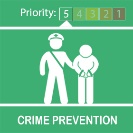 Plan how you are getting home in advance. Leave the car at home, or agree a designated driver. If you use a taxi, make sure it’s licenced. Never travel with anyone you think has consumed alcohol or may be under the influence of drugs.Make sure someone knows where you are going and what time you will be home.Don’t be tempted to pre-load too much. You might save money but it could lead you getting drunk quicker than you would expect.Have a big meal before you start drinking to allow the alcohol to be absorbed more slowly.Space alcoholic drinks out with soft drinks or water.Don’t feel pressured to keep up with friends. Know your own limits and stick to them.Keep your bags and phone close to you when in restaurants and pubs.If someone is being aggressive or threatening towards you, walk away and report it.If you begin to feel unwell or drunk after fewer drinks than normal, ask a trusted friend for help, or let the management at the pub or premises know.Ch. Insp. Hoggard added: “Everyone wants to have a good time and we certainly don’t want to put a stop to that. What we do want to do is to make sure that people stay safe. You can help us by drinking responsibly, planning how to get home safely, staying with or watching out for friends and walking away from any from any trouble should it arise. For more information on the HollieGuard app and how to download it, please visit www.hollieguard.com. To get help in an emergency, always dial 999. To report an incident that isn’t an emergency situation call 101. Police and Crime Commissioner Hardyal Dhindsa has released the latest Annual Report covering the 2017-18 period. This includes significant achievements over the year, the Commissioner’s #D383 tour, the Independent Custody Visitors Scheme and Grants. For the full report visit https://www.derbyshire-pcc.gov.uk/Document-Library/Your-PCC/PCCAnnualReport/2017-18/PCC-annual-report-NEW-2017-18-11-17.pdf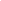 Alert Messaging Form - Hello Neighbourhood Watch Member or would-be member, to fully comply with the General Data Protection Regulations which came into force in May this year, there is a new form for you to use if you Change your contact details or would like to join or start a Watch or would like to add a new member to your existing Watch. This form replaces the ‘Thinking of Joining’ form for adding members’ details. To whom do I send the form? Pantomime trip – Thursday 20th December 2018Please complete this emergency contact form and return it to the office tomorrow (Tuesday 18th December), thank you.Name of person attending who is not a pupil:_______________________________________Medical/personal details the emergency services will need to be aware of (if any): -__________________________________________________________________________Contact details of the person we will contact in the event of an emergency: Name _______________________________ relationship to you ______________________ Landline: _____________________________ mobile _______________________________- - - - - - - - - - - - - - - - - - - - - - - - - - - - - - - - - - - - - - - - - - - - - - - - - - - - - - - - - - - - - - - - - - - - Name of person attending who is not a pupil:_______________________________________Medical/personal details the emergency services will need to be aware of (if any): -__________________________________________________________________________Contact details of the person we will contact in the event of an emergency: Name _______________________________ relationship to you ______________________ Landline: _____________________________ mobile _______________________________Pantomime trip – Thursday 20th December 2018Please complete this emergency contact form and return it to the office tomorrow (Tuesday 18th December), thank you.Name of person attending who is not a pupil:_______________________________________Medical/personal details the emergency services will need to be aware of (if any): -__________________________________________________________________________Contact details of the person we will contact in the event of an emergency: Name _______________________________ relationship to you ______________________ Landline: _____________________________ mobile _______________________________If you live in Amber Valley, Chesterfield, Derbyshire Dales, High Peak or North East Derbyshire, you are in the North Division so please send to chesterfielddistrictnhw@hotmail.co.uk  -  Mrs Joye Dobbs, Neighbourhood Watch Support Office, Room 312 Divisional Police HQ, Beetwell Street, Chesterfield S40 1QP.

If you live in Derby East, Derby North, Derby West, South Derbyshire or Erewash, you are in the South Division so please send to SDivNHWEvents@outlook.com - Mr Dan Beadell, NW Office, Div Police Headquarters, St Mary's Wharf, Chester Green, Derby DE1 3AB

Also, I would like to remind you that the Members’ Guide is helpful so I have attached it to this message. Regards, Gill Riley NW-New-member-registration-and-consent-form-final-May-2018.docx - 87.7 KBMembers-Guide-PDF-2016 (1).pdf - 3,197.9 KB